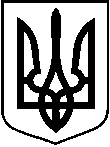 ДЕРЖЛІКСЛУЖБА ДЕРЖАВНА СЛУЖБА З ЛІКАРСЬКИХ ЗАСОБІВ ТА КОНТРОЛЮ ЗА НАРКОТИКАМИ У ХАРКІВСЬКІЙ ОБЛАСТІвул. Громадянська, 25, м. Харків, 61057, тел/факс: (057) 731-50-68, е-mail: dls.kh@dls.gov.ua, https://www.dls.gov.ua, Код ЄДРПОУ 36985153До відома керівників суб`єктів господарювання та лікувально-профілактичних установ, які займаються реалізацією (торгівлею), зберіганням та застосуванням лікарських засобів!Державна служба з лікарських засобів та контролю за наркотиками у Харківській області повідомляє про ТИМЧАСОВУ ЗАБОРОНУ реалізації (торгівлі) та застосування і просить надати інформацію, щодо наявності, вказаного нижче лікарського засобу:АРТИФРИН-ЗДОРОВ'Я, розчин для ін'єкцій по 1,7 мл в ампулі, по 10 ампул у блістері; по 1 блістеру в картонній коробці, серії 20420, виробництва Товариства з обмеженою відповідальністю "Фармацевтична компанія "Здоров'я", Україна (розпорядження Державної служби України з лікарських засобів та контролю за наркотиками від 10.06.2022 № 3218-001.1/002.0/17-22).Інформацію про наявність (разом із завіреними копіями прибуткових документів: накладні на отримання, сертифікат якості, тощо) зазначеного лікарського засобу направити в електронному вигляді на адресу: dls.kh@dls.gov.uaПідстава: лист Державної служби України з лікарських засобів та контролю за наркотиками від 23.06.2022 № 3558-001.1/002.0/17-22.Заступник начальника служби                                             Лариса ПОДОРОЖНАОлена Воропай23.06.2022 № 126-01.2/06/05.21-22На № _____________ від ______________№ з/пНазва та адреса СГД або закладу охорони здоров`я, в яких виявилиАРТИФРИН-ЗДОРОВ'Я, розчин для ін'єкцій по 1,7 мл в ампулі, по 10 ампул у блістері; по 1 блістеру в картонній коробці, серії 20420, виробництва ТОВ "Фармацевтична компанія "Здоров'я", УкраїнаСГД  постачальник(№ та дата накладної)Кількістьупаковок1234